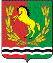 АДМИНИСТРАЦИЯМУНИЦИПАЛЬНОГО ОБРАЗОВАНИЯ РЯЗАНОВСКИЙ СЕЛЬСОВЕТ
АСЕКЕЕВСКОГО РАЙОНА ОРЕНБУРГСКОЙ ОБЛАСТИРАСПОРЯЖЕНИЕ =====================================================================11.01.2021                                       с. Рязановка                                         № 01-рОб утверждении штатного расписания На основании Федерального закона от 27 декабря 2019 года № 463-ФЗ О внесении изменения в статью 1 Федерального закона «О минимальном размере оплаты труда», в соответствии со ст. 27 Устава муниципального образования Рязановский сельсовет,  на основании Положения о денежном содержании муниципальных служащих в муниципальном образовании Рязановский сельсоветУтвердить штатное расписание администрации муниципального образования Рязановский сельсовет на 01.01.2021 года, согласно приложению.Контроль за исполнением настоящего распоряжения оставляю за собой.Распоряжение вступает в силу со дня его подписания и распространяется на правоотношения возникшие с 01 января 2021 года.Глава муниципального образования                                               А.В. БрусиловРазослано: администрации района, прокуратуру района, в финансовый отдел, в дело.СогласованоУтвержденоЗаместитель главы администрации –                                                                                  Распоряжением от  «11» января 2021 года № 01-р              руководитель аппарата администрации  Штат в количестве 2,8 единиц с месячным фондом заработной платы в сумме 49931,72 рублейМО «Асекеевский район»Глава администрации «МО Рязановский сельсовет»_______________В.В. ПоляковАсекеевского района Оренбургской области_______________________________ А.В. БрусиловНомер документаНомер документаНомер документаНомер документаНомер документаНомер документаНомер документаНомер документаНомер документаНомер документаДата составленияДата составленияДата составленияДата составленияШТАТНОЕ РАСПИСАНИЕШТАТНОЕ РАСПИСАНИЕШТАТНОЕ РАСПИСАНИЕШТАТНОЕ РАСПИСАНИЕШТАТНОЕ РАСПИСАНИЕШТАТНОЕ РАСПИСАНИЕШТАТНОЕ РАСПИСАНИЕШТАТНОЕ РАСПИСАНИЕШТАТНОЕ РАСПИСАНИЕШТАТНОЕ РАСПИСАНИЕШТАТНОЕ РАСПИСАНИЕШТАТНОЕ РАСПИСАНИЕШТАТНОЕ РАСПИСАНИЕШТАТНОЕ РАСПИСАНИЕШТАТНОЕ РАСПИСАНИЕШТАТНОЕ РАСПИСАНИЕ                  1                  1                  1                  1                  1                  1                  1                  1                  1                  1 11.01.2021г. 11.01.2021г. 11.01.2021г. 11.01.2021г.                         Администрация муниципального образования «Рязановский сельсовет»                         Администрация муниципального образования «Рязановский сельсовет»                         Администрация муниципального образования «Рязановский сельсовет»                         Администрация муниципального образования «Рязановский сельсовет»                         Администрация муниципального образования «Рязановский сельсовет»                         Администрация муниципального образования «Рязановский сельсовет»                         Администрация муниципального образования «Рязановский сельсовет»                         Администрация муниципального образования «Рязановский сельсовет»                         Администрация муниципального образования «Рязановский сельсовет»                         Администрация муниципального образования «Рязановский сельсовет»                         Администрация муниципального образования «Рязановский сельсовет»                         Администрация муниципального образования «Рязановский сельсовет»                         Администрация муниципального образования «Рязановский сельсовет»                         Администрация муниципального образования «Рязановский сельсовет»                         Администрация муниципального образования «Рязановский сельсовет»                         Администрация муниципального образования «Рязановский сельсовет»                         Администрация муниципального образования «Рязановский сельсовет»                         Администрация муниципального образования «Рязановский сельсовет»                         Администрация муниципального образования «Рязановский сельсовет»                         Администрация муниципального образования «Рязановский сельсовет»                         Администрация муниципального образования «Рязановский сельсовет»                         Администрация муниципального образования «Рязановский сельсовет»                         Администрация муниципального образования «Рязановский сельсовет»                         Администрация муниципального образования «Рязановский сельсовет»                         Администрация муниципального образования «Рязановский сельсовет»                         Администрация муниципального образования «Рязановский сельсовет»                         Администрация муниципального образования «Рязановский сельсовет»                         Администрация муниципального образования «Рязановский сельсовет»                         Администрация муниципального образования «Рязановский сельсовет»                         Администрация муниципального образования «Рязановский сельсовет»                         Администрация муниципального образования «Рязановский сельсовет»                         Администрация муниципального образования «Рязановский сельсовет»                         Администрация муниципального образования «Рязановский сельсовет»                         Администрация муниципального образования «Рязановский сельсовет»                         Администрация муниципального образования «Рязановский сельсовет»                         Администрация муниципального образования «Рязановский сельсовет»                         Администрация муниципального образования «Рязановский сельсовет»                         Администрация муниципального образования «Рязановский сельсовет»                         Администрация муниципального образования «Рязановский сельсовет»                         Администрация муниципального образования «Рязановский сельсовет»                         Администрация муниципального образования «Рязановский сельсовет»                         Администрация муниципального образования «Рязановский сельсовет»                         Администрация муниципального образования «Рязановский сельсовет»                         Администрация муниципального образования «Рязановский сельсовет»                         Администрация муниципального образования «Рязановский сельсовет»                         Администрация муниципального образования «Рязановский сельсовет»на периодна периодна периодна периодс““0101”января 2021января 2021января 2021января 2021января 2021января 2021января 2021января 2021января 2021г.г.г.№п/п№п/п№п/пНаименование структурногоподразделения, должностейНаименование структурногоподразделения, должностейНаименование структурногоподразделения, должностейНаименование структурногоподразделения, должностейНаименование структурногоподразделения, должностейНаименование структурногоподразделения, должностейКол-воединицКол-воединицКол-воединицКол-воединицКол-воединицДолжностнойокладДолжностнойокладДолжностнойокладДолжностнойокладДолжностнойокладДолжностнойокладН А Д Б А В К ИН А Д Б А В К ИН А Д Б А В К ИН А Д Б А В К ИН А Д Б А В К ИН А Д Б А В К ИН А Д Б А В К ИН А Д Б А В К ИН А Д Б А В К ИН А Д Б А В К ИН А Д Б А В К ИН А Д Б А В К ИН А Д Б А В К ИН А Д Б А В К ИН А Д Б А В К ИН А Д Б А В К ИН А Д Б А В К ИН А Д Б А В К ИН А Д Б А В К ИН А Д Б А В К ИН А Д Б А В К ИЕжемесячное денежное поощрениеЕжемесячное денежное поощрениеУральскийкоэффициент, 15%Уральскийкоэффициент, 15%Месячный фонд 1 ед. руб.Месячный фонд з/платыМесячный фонд з/платы№п/п№п/п№п/пНаименование структурногоподразделения, должностейНаименование структурногоподразделения, должностейНаименование структурногоподразделения, должностейНаименование структурногоподразделения, должностейНаименование структурногоподразделения, должностейНаименование структурногоподразделения, должностейКол-воединицКол-воединицКол-воединицКол-воединицКол-воединицДолжностнойокладДолжностнойокладДолжностнойокладДолжностнойокладДолжностнойокладДолжностнойокладЗа классный чинЗа классный чинЗа классный чинЗа классный чинЗа классный чинЗа классный чинЗа классный чинЗа условия работыЗа условия работыЗа условия работыЗа условия работыЗа условия работыЗа условия работыЗа условия работыЗа условия работыЗа выслугу летЗа выслугу летЗа выслугу летЗа выслугу летЗа выслугу летЗа выслугу летЕжемесячное денежное поощрениеЕжемесячное денежное поощрениеУральскийкоэффициент, 15%Уральскийкоэффициент, 15%Месячный фонд 1 ед. руб.Месячный фонд з/платыМесячный фонд з/платы№п/п№п/п№п/пНаименование структурногоподразделения, должностейНаименование структурногоподразделения, должностейНаименование структурногоподразделения, должностейНаименование структурногоподразделения, должностейНаименование структурногоподразделения, должностейНаименование структурногоподразделения, должностейКол-воединицКол-воединицКол-воединицКол-воединицКол-воединицДолжностнойокладДолжностнойокладДолжностнойокладДолжностнойокладДолжностнойокладДолжностнойокладЗа классный чинЗа классный чинЗа классный чинЗа классный чинЗа классный чинЗа классный чинЗа классный чин%%%%руб.руб.руб.руб.%%руб.руб.руб.руб.%руб.111Глава МОГлава МОГлава МОГлава МОГлава МОГлава МО111117833,007833,007833,007833,007833,007833,00707070705483,105483,105483,105483,1030302349,902349,902349,902349,90604699,803054,873054,8723420,6723420,6723420,67222Специалист 1 категорииСпециалист 1 категорииСпециалист 1 категорииСпециалист 1 категорииСпециалист 1 категорииСпециалист 1 категории111115221,005221,005221,005221,005221,005221,001370,001370,001370,001370,001370,001370,001370,00545454542819,342819,342819,342819,341515783,15783,15783,15783,15502610,501920,601920,6014724,5914724,5914724,59333Специалист 1 категории по военкоматуСпециалист 1 категории по военкоматуСпециалист 1 категории по военкоматуСпециалист 1 категории по военкоматуСпециалист 1 категории по военкоматуСпециалист 1 категории по военкомату0,30,30,30,30,35221,005221,005221,005221,005221,005221,00969696965012,165012,165012,165012,16502610,501926,551926,5514770,214431,064431,06555Уборщица Уборщица Уборщица Уборщица Уборщица Уборщица 0,50,50,50,50,55116,805116,805116,805116,805116,805116,801501501501507675,207675,207675,207675,201918,801918,8014710,807355,407355,40                           Итого                           Итого                           Итого                           Итого                           Итого                           Итого2,82,82,82,82,817178,7017178,7017178,7017178,7017178,7017178,701370,001370,001370,001370,001370,001370,001370,0013643,6913643,6913643,6913643,693133,053133,053133,053133,058093,456512,836512,8349931,7249931,7249931,72Ведущий бухгалтерВедущий бухгалтерВедущий бухгалтерВедущий бухгалтерВедущий бухгалтерВедущий бухгалтерВедущий бухгалтер____________________________________________________________________________________________________________________________________________________________________________________________________________________________________________________________Р.Т. ИсмагиловаР.Т. ИсмагиловаР.Т. ИсмагиловаР.Т. ИсмагиловаР.Т. ИсмагиловаР.Т. ИсмагиловаР.Т. ИсмагиловаР.Т. ИсмагиловаР.Т. ИсмагиловаР.Т. ИсмагиловаР.Т. ИсмагиловаР.Т. ИсмагиловаР.Т. ИсмагиловаР.Т. Исмагиловаподписьподписьподписьподписьподписьподписьподписьподписьподписьподписьподписьподписьрасшифровка подписирасшифровка подписирасшифровка подписирасшифровка подписирасшифровка подписирасшифровка подписирасшифровка подписирасшифровка подписирасшифровка подписирасшифровка подписирасшифровка подписирасшифровка подписирасшифровка подписирасшифровка подписи